Formulaire inscription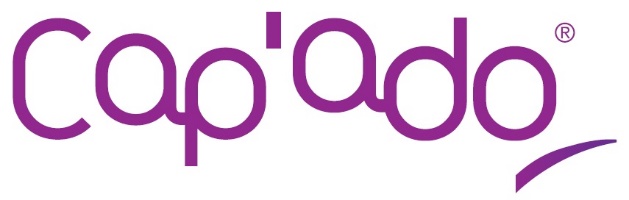 Edition 2019-2020A renvoyer par mail à christine.evrard@ichec.be 
ou par fax au 02 739 38 63 Nous vous rappelons que les outils Cap’ado sont gratuits pour les classes participantes grâce au soutien de partenaires citoyens.Nous éprouvons régulièrement des difficultés à contacter les enseignants participants. C’est pourquoi nous vous demandons d’indiquer un moyen de vous joindre en direct par téléphone ou par mail (1 ou 2 fois par an)**Madame/Monsieur :      Fonction :      Ecole :      Rue :       N° :      Code postal :       Localité :       Tél. de Contatct :       e-mail :       Souhaitez-vous recevoir notre newsletter ?**	 Oui  NonRéseau d’enseignement :	     Avez-vous participé à l’édition précédente du programme Cap’ado ? 	Oui  	Non  Si oui, merci de nous faire suivre votre évaluation afin de nous permettre de faire évoluer le programme en fonction de vos attentes, besoins… [demandez le formulaire d’évaluation par mail à christine.evrard@ichec.be Comment avez-vous eu connaissance du programme Cap’ado ?Merci de préciser :       Les outils demandés seront livrés gratuitement à l’école à partir de fin septembreA la demande de nos partenaires (grâce auxquels les outils sont gratuits pour les écoles), nous devons communiquer les informations statistiques reprises dans le tableau ci-dessus (niveau d’enseignement (GT, TQ, TT, P, Alternance…) et genre (nbre de filles et de garçons participants) aussi, merci de veiller à compléter toutes les rubriques.**Je déclare avoir pris connaissance et accepter la Politique de vie privée (accessible au verso et sur notre site onglet ‘enseignant’)Merci pour votre inscription au projet Cap’adoPolitique de respect des Données à caractère personnel pour la collecte des informations pour le personnel scolaire dans le cadre de Step2YouResponsable de traitement : ICHEC ASBL, dont le siège social est Boulevard Brand Whitlock 2, 1150 Bruxelles et dont le délégué à la protection des données (DPD) est Jacques Folon.Définitions :Un membre du personnel scolaire est une personne qui travaille dans l’enceinte d’une structure scolaire dans une optique de transmettre et/ou former des jeunes que ce soit en terme de gestion, au niveau purement académique ou en accompagnement parascolaire (Alternance, PMS, etc).Step2you est une organisation d’ICHEC ASBL spécialisée dans le développement de l’esprit d’entreprendre dès l’âge de 10 ans.ICHEC ASBL s’engage à respecter la vie privée des personnes rencontrées dans le cadre de ses activités et la présente politique est destinée au personnel scolaire.Cette Politique de respect des Données à caractère personnel (ci-après la Politique) décrit la manière dont nous gérons les Données à caractère personnel que nous collectons à la fois à partir de formulaires, d’inscription sur le site internet, d’appels téléphoniques, e-mails et autres communications avec vous. Nous traitons vos données à caractère personnel en conformité avec toutes les règlementations applicables concernant la protection des données personnelles.En acceptant la présente Politique, en utilisant les services d’ICHEC ASBL, en s’enregistrant à un événement d’ICHEC ASBL ou en fournissant d’une quelconque autre manière vos données à caractère personnel à ICHEC ASBL, vous reconnaissez et acceptez les termes de la Politique ainsi que les traitements et les transferts de Données à caractère personnel qui seront réalisés conformément à la Politique.Les Données à caractère personnel que nous collectons dans le cadre de nos relations, sont :Informations personnelles : Fiche signalétiqueNom, prénomGenreMétier ou fonctionNom de l’école Adresse de l’écolee-mailNuméros de téléphone professionnel, fax et/ou GSMLes bases légales des traitements sont les suivantes :le consentement du membre du personnel scolaire qui a, à tout moment, le droit de retirer son consentement (sans que cela ne compromette la licéité du traitement fondé sur le consentement effectué avant ce retrait);Si nous étions amenés à traiter les Données à caractère personnel pour d’autres finalités que celles établies dans le présent article, nous vous donnerons des informations sur cette nouvelle finalité ainsi que toute autre information nécessaire avant de commencer le nouveau traitement.Nous n’utilisons pas de techniques de prise de décision fondée sur un traitement automatisé produisant des effets juridiques concernant la personne concernée ou l’affectant de manière significative.ICHEC ASBL peut rendre les Données à caractère personnel accessibles aux personnes et entités suivantes :Des autorités gouvernementales et tiers impliqués dans une action en justice ou en vertu d’une obligation légale et notamment dans le cadre de subsidiation et d’audit (Forem, Qfor, PMEKMO, Région Bruxelloise, etc.)Les ASBL Groupe ICHEC - ISC Saint-Louis – ISFSC, ICHEC Alumni, ICHEC Coopération Internationale.Les fournisseurs de services tiers externes tels que des compagnies d’assurances, des experts, des fournisseurs de services de systèmes informatiques, support, hébergement, fournisseurs de services d’impression et autres vendeurs tiers similaires et fournisseurs de services sous-traités qui nous assistent dans l’accomplissement de nos activités.D’autres tiers avec qui nous pouvons partager des Données à caractère personnel dans le cadre d’une réorganisation actuelle ou proposée, fusion, vente, joint-venture, cession, transfert de portefeuille ou autre transaction liée à tout ou partie de nos activités.ICHEC ASBL ne transfère pas de données en dehors de l’Union Européenne.ICHEC ASBL prend les mesures techniques et organisationnelles appropriées qui sont en conformité avec les Lois en matière de vie privée et de protection des données applicables. Si vous avez des raisons de croire que votre interaction avec nous n’est plus sûre (par exemple, si vous avez l’impression que la sécurité de vos Données à caractère personnel que vous pourriez avoir avec nous pourrait avoir été compromise), nous vous remercions de nous en avertir immédiatement. Quand ICHEC ASBL fournit des Données à caractère personnel à un fournisseur de services, le fournisseur de services sera sélectionné attentivement et devra utiliser les mesures appropriées pour garantir la confidentialité et la sécurité des Données à caractère personnel.ICHEC ASBL prend les mesures raisonnables pour s’assurer que les Données à caractère personnel traitées sont fiables pour l’utilisation visée, et aussi précises et complètes que nécessaire pour mener à bien les objectifs décrits dans la présente Politique.  Les données des membres du personnel scolaire sont conservées pendant 5 ans après la dernière participation, inscription et/ou marque d’intérêt.Si vous fournissez des Données à caractère personnel à ICHEC ASBL en ce qui concerne d’autres individus, vous consentez : (a) à informer l’individu du contenu de cette Politique de respect des Données à caractère personnel, et (b) à obtenir le consentement légalement requis pour la collecte, l’utilisation, la divulgation, et le transfert (en ce compris le transfert transfrontalier) de Données à caractère personnel en ce qui concerne l’individu conformément aux termes de la présente Politique.Vous avez le droit d’accéder, de rectifier, de vous opposer à l’utilisation de, ou demander l’effacement, la limitation ou la portabilité de vos Données à caractère personnel sur certaines bases. Veuillez nous contacter à l’adresse mail gdpr@ichec.be en prouvant votre identité au moyen d’une copie recto de votre carte d’identité, avec toutes vos requêtes ou si vous avez des questions ou inquiétudes en ce qui concerne la manière dont nous procédons avec vos Données à caractère personnel. Veuillez noter que certaines Données à caractère personnel peuvent être exemptées des droits d’accès, de rectification, d’effacement, de limitation, d’opposition ou de portabilité conformément au RGPD ou aux Lois en matière de protection de la vie privée belges. Nous revoyons les règles contenues dans la présente Politique régulièrement et nous nous réservons le droit d’apporter des changements à tout moment afin de prendre en compte des changements dans nos activités et des exigences légales. Nous vous informerons de ces éventuelles modifications.Si vous n’êtes pas satisfait de la manière dont nous traitons vos Données à caractère personnel et si vous avez le sentiment que nous contacter ne résoudra pas le problème, les Lois en matière de protection de la vie privée applicables vous reconnaissent le droit de porter plainte auprès de l’autorité de contrôle compétente.Nom et Prénom enseignantClasseNiveau enseignementNbre d’élèves FillesNbre d’élèves Garçons